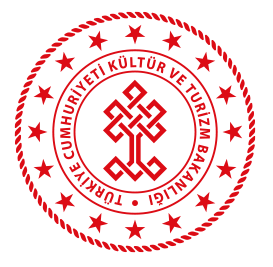 “SAKARYA YÖRESEL YEMEK TARİFLERİ VE SUNUMU YARIŞMASI”BAŞVURU FORMU                                                                                       …../…./2021                                                                                                                                      İmzaYarışmacının Başvuru Yapacağı Kategoriler:1. Kategori (Bilinen yöresel yemekler): 2. Kategori (Unutulmaya yüz tutmuş/az bilinen Sakarya’ya özgü yöresel yemekler):3. Kategori (Bilinen ve unutulmaya yüz tutmuş/az bilinen yöresel yemeklerin modernize edilmiş sunumları):(Kategorilerin karşısına başvuru yapacağınız yemek ya da yemeklerin adını yazınız. Bir kategori içerisinde en fazla iki yemekle başvuru yapabilirsiniz.)Yarışmacının Başvuru Yapacağı Kategoriler:1. Kategori (Bilinen yöresel yemekler): 2. Kategori (Unutulmaya yüz tutmuş/az bilinen Sakarya’ya özgü yöresel yemekler):3. Kategori (Bilinen ve unutulmaya yüz tutmuş/az bilinen yöresel yemeklerin modernize edilmiş sunumları):(Kategorilerin karşısına başvuru yapacağınız yemek ya da yemeklerin adını yazınız. Bir kategori içerisinde en fazla iki yemekle başvuru yapabilirsiniz.)Yarışmacının Başvuru Yapacağı Kategoriler:1. Kategori (Bilinen yöresel yemekler): 2. Kategori (Unutulmaya yüz tutmuş/az bilinen Sakarya’ya özgü yöresel yemekler):3. Kategori (Bilinen ve unutulmaya yüz tutmuş/az bilinen yöresel yemeklerin modernize edilmiş sunumları):(Kategorilerin karşısına başvuru yapacağınız yemek ya da yemeklerin adını yazınız. Bir kategori içerisinde en fazla iki yemekle başvuru yapabilirsiniz.)Yarışmacının Adı Soyadı:T.C. Kimlik Numarası:Doğum Yeri/Doğum Tarihi:E-Mail Adresi:Telefon Numarası:Adresi: